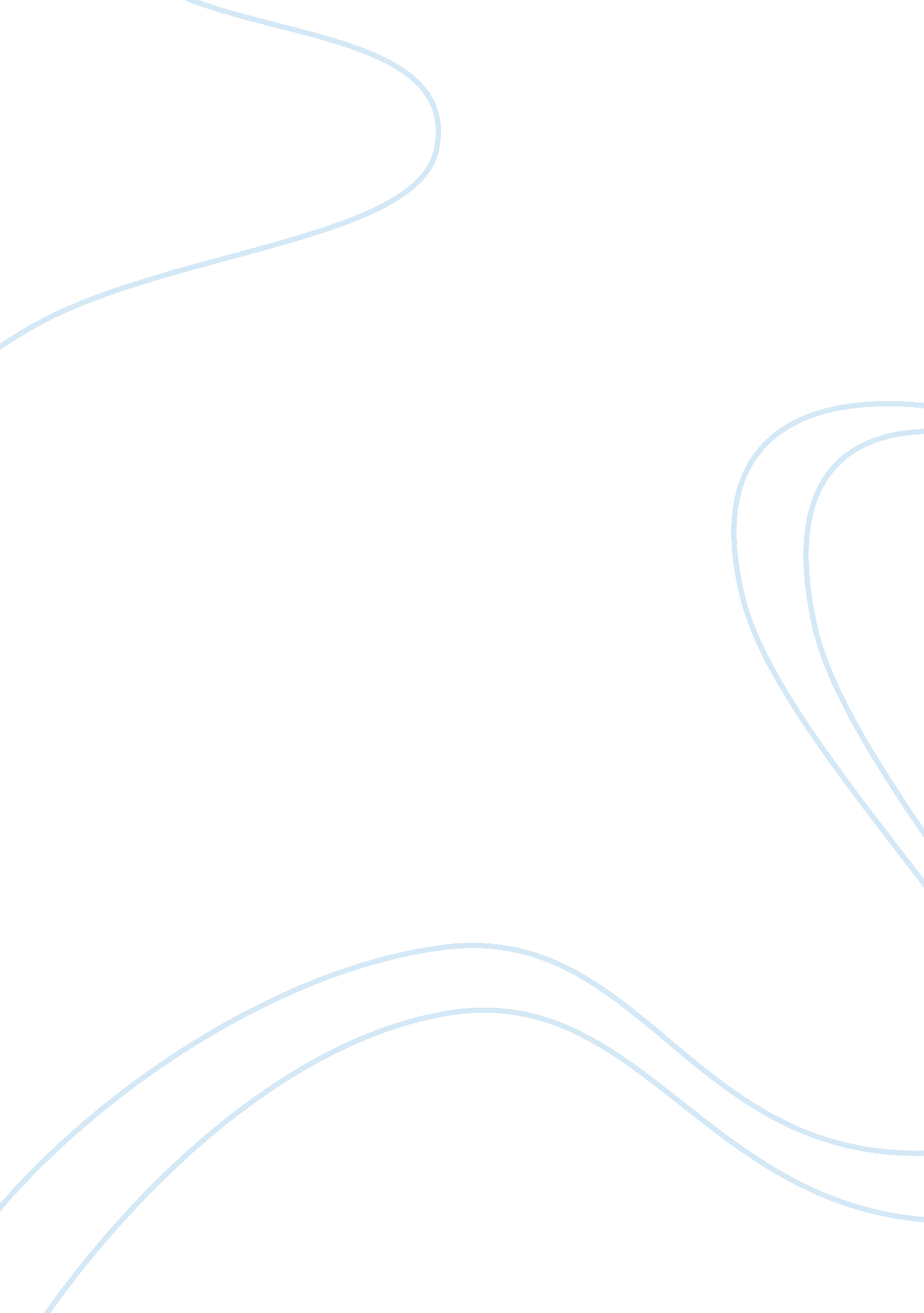 Pros and cons of natural gas drilling essay sampleHealth & Medicine, Alcoholism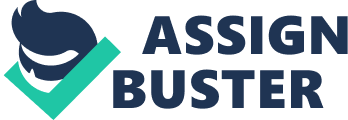 Fossil fuel has a high demand in any country. In this century, the innovations in the 21st century enable the country to do exploration and invent other drilling technologies. The drilling technologies make it possible for easy accessibility of the reserves that were previously inaccessible. The Marcellus Shale has a lot of natural gas and this has brought development to the developments in the three states. The developments include both economic and infrastructural benefits. The revenue from the sale of the natural gas goes to the federal government (Chiras, 283). This money helps in the development of infrastructures in the states. 
The drilling process of natural gas has negative effects on the environment. The process leads to air pollution because of emissions into the atmosphere. The water for drinking becomes unsafe because of pollution of the atmosphere. The process of drilling requires heavy machines that remove the land. The landscape loses its original form and becomes devastated. This makes it difficult for the citizens to enjoy the natural environment that has no flaws. The aviation industry is not safe of this process because of the airspace pollution with dust and other form of impurities. The dusts hinder visibility to the pilots and they have to take alternative routes. 
The community depend value drinking water but the hydro “ fracking” process leads to pollution and contamination of the streams. The chemicals used in the drilling process also have a negative impact on human beings. The chemicals like sulphur and mercury are dangerous and the natural gas drilling involves the use of them. Implementation of safeguards is important and communities need to protect themselves from the harm that comes with the natural gas drilling. This can happen by restriction of fracking through planning and zoning. Works Cited Chiras, Daniel D. Environmental Science. Burlington, MA: Jones and Bartlett Learning, 2013. Print. 